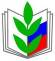 ПРОФСОЮЗ РАБОТНИКОВ НАРОДНОГО ОБРАЗОВАНИЯ И НАУКИ РОССИЙСКОЙ ФЕДЕРАЦИИПОЛЕВСКАЯ ГОРОДСКАЯ ОРГАНИЗАЦИЯ ПРОФСОЮЗА ФЕСТИВАЛЬНЫЙ ВЫПУСК ( март)     17 и 19 марта в  актовых залах МАУ ДО ЦРТ им. П.П. Бажова и МАОУ ПГО СОШ № 13 с УИОП проходят  отборочные туры  муниципального этапа Областного Фестиваля творчества работников образования Свердловской области «Грани таланта 2020», посвященного 75 годовщине Победы в Великой отечественной войне.     Предварительные оценки уже можно делать, так как выступления коллективов школ и детских садов южной части уже прошли.  Актовый зал и аппаратура  Бажовского центра всех порадовала, а  организационные вопросы прошли на высшем уровне –это    ответственная  и профессиональная работа  коллектива Центра  под руководством   – Фархутдинновой Е.Н. и Вакуровой С.Г.  На сцене вступило 110  работников образовательных учреждений южной части. Вокальные ансамбли, замечательные солисты, чтецы и танцоры. Тема Фестиваля  и торжественная, и памятная, и грустная. В каждой семье  жителей нашего города за прошедшую войну были потери.  Память не дает забыть , какой ценой достался мир нашей стране. 75 лет мирной жизни – это замечательно. Все номера были пронизаны тематикой Великой отечественной  войны.     Кладезь талантов – вот , что можно сказать о тех, кто выступал и представил свои работы в номинации «Декоративно- прикладное искусство».   Ансамбль ложкарей МБДОУ 43 – покорил всех и сразу , 17 участников  исполнили попурри на темы песен военных лет. Мастерство удивило даже профессионалов в жюри Фестиваля – Молодцы !  В номинации «Вокал. Солист»- трудно было выделить лучшего- Ушакова Наталья ( ЦРТ им. П.П. Бажова), Черникова Нурзида ( МБОУ СОШ п. Зюзельский), Алифанов Станислав ( МАОУ СОШ *), Плотникова Наталья ( МАДОУ № 63) – покорили  зрителей и жюри.    Впереди отборочный тур  Фестиваля в северной части.  А пока- искренне восхищение и слова благодарности тем , кто участвовал в Фестивале.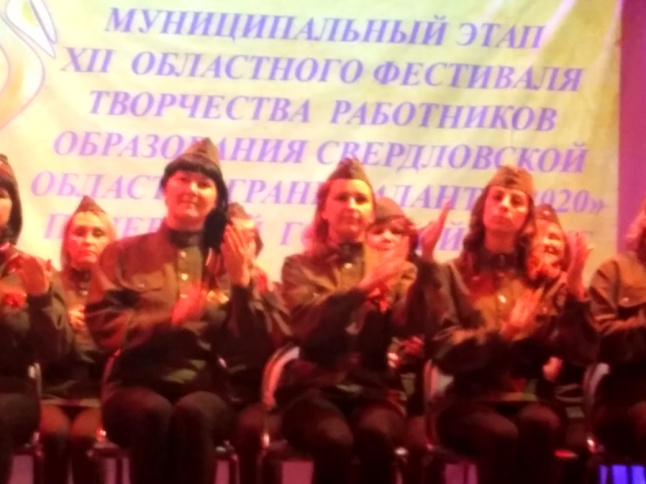 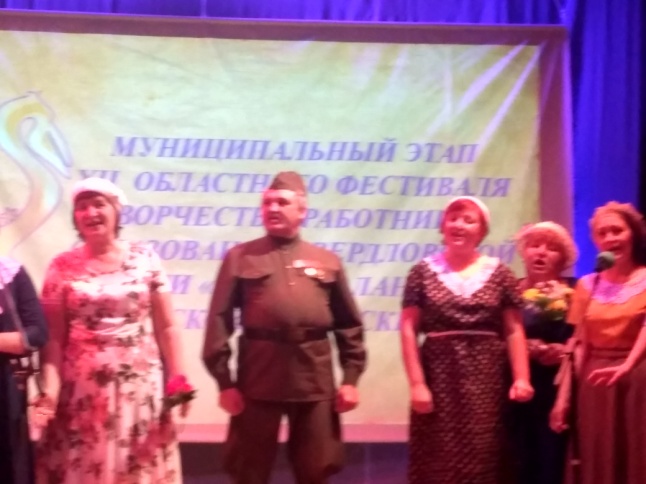 